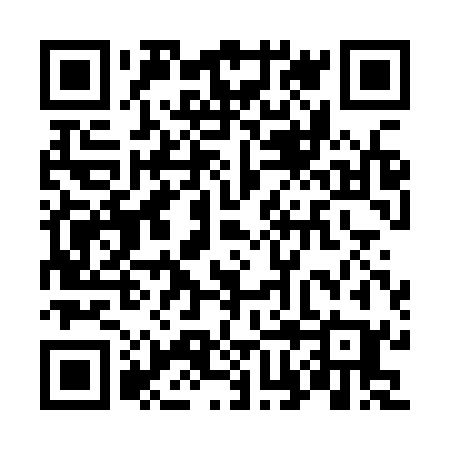 Prayer times for Anzano del Parco, ItalyWed 1 May 2024 - Fri 31 May 2024High Latitude Method: Angle Based RulePrayer Calculation Method: Muslim World LeagueAsar Calculation Method: HanafiPrayer times provided by https://www.salahtimes.comDateDayFajrSunriseDhuhrAsrMaghribIsha1Wed4:106:101:206:218:3110:242Thu4:086:091:206:228:3210:263Fri4:056:071:206:238:3410:284Sat4:036:061:206:248:3510:305Sun4:016:041:206:248:3610:326Mon3:586:031:206:258:3710:347Tue3:566:021:206:268:3910:368Wed3:546:001:206:278:4010:389Thu3:525:591:206:278:4110:4010Fri3:495:571:206:288:4210:4211Sat3:475:561:206:298:4410:4412Sun3:455:551:206:298:4510:4613Mon3:435:541:206:308:4610:4814Tue3:415:531:206:318:4710:5015Wed3:395:511:206:328:4810:5216Thu3:365:501:206:328:5010:5417Fri3:345:491:206:338:5110:5618Sat3:325:481:206:348:5210:5819Sun3:305:471:206:348:5311:0020Mon3:285:461:206:358:5411:0221Tue3:265:451:206:368:5511:0422Wed3:245:441:206:368:5611:0623Thu3:225:431:206:378:5711:0824Fri3:205:421:206:388:5811:1025Sat3:195:421:206:388:5911:1126Sun3:175:411:206:399:0011:1327Mon3:155:401:206:399:0111:1528Tue3:135:391:216:409:0211:1729Wed3:125:391:216:419:0311:1930Thu3:105:381:216:419:0411:2031Fri3:085:371:216:429:0511:22